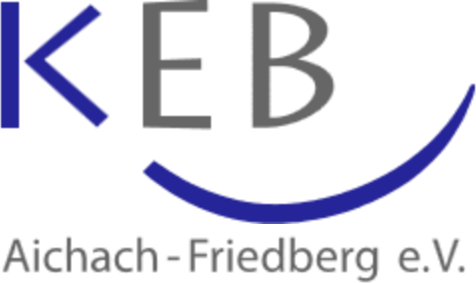 Evaluierungsbogen zur Onlineveranstaltung
Titel der Veranstaltung: ____________________________________________Referentin: ______________________________________________________Datum: _______________________________ Zeit: ______________________Wo liegt Ihr WohnortMit dem Online-Format bin ich zurechtgekommenDie Zeit der Veranstaltung war Die Veranstaltung hat meinen Erwartungen in Bezug auf das ThemaWie hat Ihnen der Vortrag gefallen? Die Referent*in ging auf die Fragen der TeilnehmendeneinKonnten Sie viele Tipps und Anregungen mitnehmen? Wie zufrieden waren Sie mit der Moderation?        Landkreis Aichach Friedberg       Landkreis Augsburg       Stadt Augsburg       Anderer Ort       sehr gut        gut         mäßig       Sehr gut gewählt        Gut gewählt        Ich wünsche mir eine andere Zeit: ______________       voll entsprochen       nur teilweise entsprochen       Ich hätte mir etwas anderes vorgestellt       Sehr gut       gut       nur teilweise zufriedenstellend       sehr gut       gut       zufriedenstellend       Ja       Nein       Sehr gut       gut       zufriedenstellend